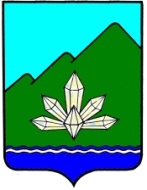 Приморский крайДума Дальнегорского городского округашестого созываРЕШЕНИЕ20 февраля 2017 г.                      г. Дальнегорск                                    № 555О награждении Почётной грамотой Думы Дальнегорского городского округаРассмотрев ходатайство Совета ветеранов Дальнегорского городского округа, руководствуясь Положением «О Почетной грамоте и благодарности Думы Дальнегорского городского округа», утвержденным решением Думы муниципального образования г. Дальнегорск от 26.03.2004 г. № 492, решением комитета по городскому хозяйству, Уставом Дальнегорского городского округа,Дума Дальнегорского городского округа,РЕШИЛА:Наградить Почётной грамотой Думы Дальнегорского городского округа за активную работу с ветеранами и молодым поколением и в связи с празднованием 30-летия ветеранского движения следующих членов Совета и первичных ветеранских организаций:Григорьеву Галину Александровну – председателя первичной ветеранской                                                                  организации работников Бора,Захаренко Николая Федоровича – председателя первичной ветеранской                                                      организации «Узники фашистских лагерей»,Лысяк Наталью Павловну – председателя первичной ветеранской                                                          организации работников больницы,Маслову Светлану Владимировну - председателя первичной ветеранской                                                            организации работников службы быта,Надыкто Валентину Фоминичну - председателя первичной ветеранской                                                               организации с.Рудная Пристань,Попкову Валентину Антоновну - председателя первичной ветеранской                                                         организации работников треста ДМС,Рассказову Лидию Васильевну - председателя первичной ветеранской                                                               организации работников торговли,Федченко Валентину Васильевну - председателя первичной ветеранской                                                              муниципальной организации,Чепракову Людмилу Афанасьевну - председателя первичной ветеранской                                                                организации «Дети войны»,Швецову Тамару Афанасьевну - председателя первичной ветеранской                                                          организации с. Краснореченский.Настоящее решение вступает в силу с момента его принятия.Председатель ДумыДальнегорского городского округа                                           С.В. Артемьева